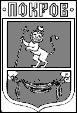 РАСПОРЯЖЕНИЕГлавы Администрации города ПокровПетушинского района Владимирской области07.09.2022												№ 204О запрещении парковки автомашин вблизи избирательных участков в период проведения досрочных выборов Губернатора Владимирской областиВ целях предотвращения чрезвычайных ситуаций на территории муниципального образования «Город Покров» в день проведения досрочных выборов Губернатора Владимирской области, которые должны состояться в период 9 — 11 сентября 2022 г. с завершением в единый день голосования 11 сентября 2022 года,1. Запретить парковку автомашин, за исключением автомашин работающих на избирательном участке, вблизи избирательных участков в период проведения досрочных выборов Губернатора Владимирской области, с 9 по 11 сентября 2022 года.2. Рекомендовать начальнику ОМВД России по Петушинскому району Д.М. Кашицину, начальнику ОГИБДД ОМВД России по Петушинскому району С.В. Селезнёву обеспечить контроль за парковкой автомашин вблизи избирательных участков.3. Настоящее распоряжение подлежит размещению на официальном сайте муниципального образования «Город Покров» www.pokrovcity.ru.4. Контроль за выполнением настоящего распоряжения оставляю за собой.Глава администрации								О.В. Котров